Додаток 3
до Порядку взаємодії фінансових агентів 
для виконання вимог статті 393 розділу І 
Податкового кодексу України 
щодо інститутів спільного інвестування 
(пункт 4 розділу ІІІ)ЗАЯВА 
про ненадання депозитарною установою 
у встановлений строк Повідомлення / надання у Повідомленні 
неповних відомостей / ненадання відповіді на запит КУА - Одержувача Необхідне позначити знаком «» або «×»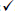 Необхідне позначити знаком «» або «×»Відповідно до пункту 393.11 статті 393 розділу І Податкового кодексу України заявляю про порушення депозитарною установою вимог про надання інформації про депонентів - інвесторів інститутів спільного інвестування.__________________
* У випадку ненадання депозитарною установою Повідомлення графи 5 та 6 не заповнюються.До заяви додається (позначити знаком «» або «×»)  довідка Центрального депозитарію, що засвідчує факт ненадання депозитарною установою Повідомлення на ___ арк.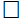   довідка Центрального депозитарію, що засвідчує факт ненадання депозитарною установою відповіді на запит КУА - Одержувача на ___ арк.  копія Повідомлення, що підтверджує надання у ньому неповних відомостей на ___ арк.___________________________1 Серію (за наявності) та номер паспорта зазначають фізичні особи, які через свої релігійні переконання відмовляються від прийняття реєстраційного номера облікової картки платника податків та офіційно повідомили про це відповідний контролюючий орган і мають відмітку у паспорті.01Тип заяви(оберіть тип заяви)011Не надано Повідомлення 01Тип заяви(оберіть тип заяви)012Надано неповні відомості01Тип заяви(оберіть тип заяви)013Не надано відповіді на запит02Звітний період 20___ рокуПівріччяРік03Компанія з управління активами(повне найменування компанії з управління активами згідно з реєстраційними документами)(повне найменування компанії з управління активами згідно з реєстраційними документами)(повне найменування компанії з управління активами згідно з реєстраційними документами)031Реєстраційний номер компанії з управління активами як Підзвітної Фінансової Установи04Реєстраційний номер інституту спільного інвестування як Підзвітної Фінансової Установи№з/пНазва документа (Повідомлення/ запит)Депозитарна установа, 
на яку подається заява 
зі скаргою Депозитарна установа, 
на яку подається заява 
зі скаргою Номер Повідомлення (MessageRefId) / запиту, щодо якого заявлено порушенняНомер Повідомлення (MessageRefId) / запиту, щодо якого заявлено порушенняОпис допущених порушень 
(не надано Повідомлення/ 
надано Повідомлення 
з неповними відомостями/ 
не надано відповіді на запит)№з/пНазва документа (Повідомлення/ запит)Найменування  Податковий номер платника податківДата*Номер*123456712Дата подання..Наведена інформація є повною і достовірною.Керівник (уповноважена особа)________________________________________________________(Власне ім’я ПРІЗВИЩЕ)Реєстраційний номер облікової картки платника податків 
або серія (за наявності) та номер паспорта1 